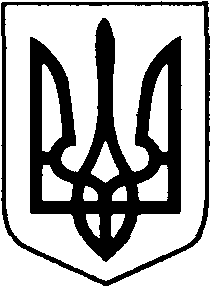 ВОЛИНСЬКА ОБЛАСНА ДЕРЖАВНА АДМІНІСТРАЦІЯРОЗПОРЯДЖЕННЯ ГОЛОВИ                                                                                    16 cічня 2020 року	                    м.Луцьк			       	    № 22Про визнання таким, що втратило чинність, розпорядження голови обласної державної адміністрації від 04 листопада 2019 року № 649Відповідно до Закону України «Про місцеві державні адміністрації», частини 1 статті 5 Закону України «Про природно-заповідний фонд України», Положення про рекреаційну діяльність у межах територій та об'єктів природно-заповідного фонду України, затвердженого наказом Міністерства охорони навколишнього природного середовища України від 22 червня 2009 року № 330, зареєстрованим у Міністерстві юстиції України 22 липня 2009 року за № 679/16695,  Положення про загальнозоологічний заказник місцевого значення «Озерянський» Турійського району Волинської області, затвердженого наказом управління екології та природних ресурсів Волинської облдержадміністрації від 26 вересня 2019 року № 51, ураховуючи лист прокуратури Волинської області від 16 грудня 2019 року № 05-1084 вих. 19 та те, що станом на 04 листопада 2019 року ТОВ «Веста М» не мало статусу суб’єкта рекреаційної діяльності, визнати таким, що втратило чинність, розпорядження голови обласної державної адміністрації від 04 листопада 2019 року № 649 «Про виділення лісової ділянки».Голова			                                                         Юрій ПОГУЛЯЙКО           Віталій Потапенко 778 160